* … Şube Müdürlüğü** Risk düzeyi görevin ve belirlenen risklerin durumuna göre Yüksek, Orta veya Düşük olarak belirlenecektir.** Risk düzeyi görevin ve belirlenen risklerin durumuna göre Yüksek, Orta veya Düşük olarak belirlenecektir.Hazırlayan                                                                                                                                         OnaylayanÖğr. Gör. Mehmet KIRMIZI                                                                                          Dr. Öğr. Üyesi İbrahim ÖZGÜLKoordinatör                                                                                                                                          MüdürHASSAS GÖREV TESPİT FORMUHASSAS GÖREV TESPİT FORMUHASSAS GÖREV TESPİT FORMUHASSAS GÖREV TESPİT FORMUHASSAS GÖREV TESPİT FORMUHASSAS GÖREV TESPİT FORMUHARCAMA BİRİMİ: Sivil Havacılık Meslek YüksekokuluHARCAMA BİRİMİ: Sivil Havacılık Meslek YüksekokuluHARCAMA BİRİMİ: Sivil Havacılık Meslek YüksekokuluHARCAMA BİRİMİ: Sivil Havacılık Meslek YüksekokuluHARCAMA BİRİMİ: Sivil Havacılık Meslek YüksekokuluHARCAMA BİRİMİ: Sivil Havacılık Meslek YüksekokuluALT BİRİM:* MüdürALT BİRİM:* MüdürALT BİRİM:* MüdürALT BİRİM:* MüdürALT BİRİM:* MüdürALT BİRİM:* MüdürSıra NoHizmetin/Görevin AdıRisklerRisk Düzeyi**Kontroller/ TedbirlerGörevi Yürütecek Personelde Aranacak Kriterler1Harcama YetkililiğiKaynak israfıKamu Zararıİdari İşlemMali SorumlulukYüksekYüksekYüksekÖdenek kontrolünün yapılması.Yapılacak harcamaların mevzuatlar çerçevesinde yapılması.Görevle ilgili mevzuata sahip olmak.2Her yıl Yüksekokulun analitik bütçesinin gerekçeleri ile hazırlanmasını sağlamak ve Bütçeyi Yönetmek.Bütçe AçığıMali KayıpYüksekYüksekHazırlanacak bütçe çalışmalarında Üniversitemiz bütçe imkanları çerçevesinde çalışmalar yapılmasına dikkat edilmesi.Hazırlanacak bütçenin reel olmasına dikkat edilmesi.Bilinçli ve ileriki yıllarda oluşacak harcamanın öngörülerek hazırlanması.Görevle ilgili mevzuata sahip olmak.Zamanla gerçekleşmesi öngörülen iş ve işlemleri tahmin edebilme yeteneğine sahip olmak.3Yüksekokulun birimleri üzerinde genel gözetim ve denetim görevini yapmak.Kaliteli Eğitimin VerilmemesiHak ve Adalet KaybıYüksekYüksekMüdür yardımcısı, Bölüm Başkanı ve Yüksekokul Sekreteri ile koordineli çalışma.İletişim sağlama ve kontrol gücünü bulundurabilmek.42547 sayılı Yükseköğretim Kanunun 20. maddesinde belirtilen amaç ve ilkelere uygun hareket etme.Eğitim-öğretimin aksamasıKurumsal Hedeflere Ulaşmada Aksaklıklar YaşanmasıYüksekYüksekİlgili maddeler ve gereklilikleri konusunda bilgilendirilme yönünde gerekli çalışmaların tamamlanması.Görevle ilgili mevzuata sahip olmak.5Yüksekokul Kurullarına başkanlık etmek ve kurul kararlarının uygulanmasını sağlamak.Kurulların ve idari işlerin aksamasıHak KaybıYüksekYüksekZamanında kurllara başkanlık etmek.Kurul kararlarının uygulanmasını sağlamak.Görevle ilgili mevzuata sahip olmak.İletişim sağlama ve kontrol gücünü bulundurabilme.6Yüksekokul kadro ihtiyaçlarını belirleyerek üst yönetime sunmak.Eğitim- Öğretimin AksamasıHak Kaybıİdari İşlerin AksamasıYüksekYüksekPlanlı ve programlı bir şekilde yapmak.Görevle ilgili mevzuata sahip olmak.7Taşınırların etkili, verimli, ekonomik, hukuka uygun olarak edinilmesini ve kullanılmasını, Taşınır Kayıt Yetkilisi ve Taşınır Kontrol Yetkilisi vasıtasıyla kayıtların saydam bir şekilde tutulmasını sağlamak.Görevin AksamasıKamu ZararıYüksekYüksekYasa ve yönetmeliklerin düzenli takibi ve uygulanması.Görevle ilgili mevzuata sahip olmak.Koordinasyon kurabilme yeterliliğine sahip olmak.8Yüksekokulda yapılacak işlerin yasa, tüzük ve yönetmeliklere uygun şekilde Rektörlük Makamının talimatları doğrultusunda ve zamanında yapılmasını sağlamak.Kamu ZararıCezai YaptırımEğitim-Öğretimin aksamasıYüksekYüksekYüksekYüksekokul Müdür Yardımcısı, Bölüm Başkanı ve Yüksekokul Sekreteri ile koordineli çalışmak.Yasa ve Yönetmelikleri takip etmek.Görevle ilgili mevzuata sahip olmak.Koordinasyon kurabilme yeterliliğine sahip olmakHAZIRLAYANÖğr. Gör. Mehmet KIRMIZIHAZIRLAYANÖğr. Gör. Mehmet KIRMIZIHAZIRLAYANÖğr. Gör. Mehmet KIRMIZIHAZIRLAYANÖğr. Gör. Mehmet KIRMIZIONAYLAYANDr. Öğr. Üyesi İbrahim ÖZGÜLMüdürONAYLAYANDr. Öğr. Üyesi İbrahim ÖZGÜLMüdür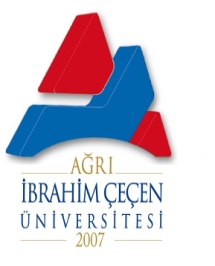 HASSAS GÖREV LİSTESİİlk Yayın Tarihi:../../2020HASSAS GÖREV LİSTESİGüncelleme Tarihi: -HASSAS GÖREV LİSTESİİçerik Revizyon No:HASSAS GÖREV LİSTESİSayfa No:  Birimi : Sivil Havacılık Meslek Yüksekokulu  Birimi : Sivil Havacılık Meslek Yüksekokulu  Birimi : Sivil Havacılık Meslek Yüksekokulu  Birimi : Sivil Havacılık Meslek Yüksekokulu  Birimi : Sivil Havacılık Meslek YüksekokuluAlt Birimi : Müdür Alt Birimi : Müdür Alt Birimi : Müdür Alt Birimi : Müdür Alt Birimi : Müdür Hassas GörevlerHassas Görevi Olan Personel Ad-SoyadıRisk Düzeyi**Görevin Yerine Getirilmeme SonucuProsedürü                                                                     ( Alınması Gereken Önlemler veya Kontroller)Harcama Yetkililiğiİbrahim ÖZGÜLYüksekHarcama Yetkililiği görevinin yerine getirilmemesi.Ödenek kontrolünün yapılması.Yapılacak harcamaların mevzuatlar çerçevesinde yapılması.Her yıl Yüksekokulun analitik bütçesinin gerekçeleri ile hazırlanmasını sağlamak ve Bütçeyi Yönetmekİbrahim ÖZGÜLYüksekBütçenin doğru ve yeterli şekilde hazırlanaması.Hazırlanacak bütçe çalışmalarında Üniversitemiz bütçe imkanları çerçevesinde çalışmalar yapılmasına dikkat edilmesi.Hazırlanacak bütçenin reel olmasına dikkat edilmesi.Bilinçli ve ileriki yıllarda oluşacak harcamanın öngörülerek hazırlanması.Yüksekokulun birimleri üzerinde genel gözetim ve denetim görevini yapmak.İbrahim ÖZGÜLYüksekYüksekokuldaki iş ve işlemlerin doğru ve koordineli şekilde yürütülememesi.Müdür yardımcısı, Bölüm Başkanı ve Yüksekokul Sekreteri ile koordineli çalışma.2547 sayılı Yükseköğretim Kanunun 20. maddesinde belirtilen amaç ve ilkelere uygun hareket etme.İbrahim ÖZGÜLYüksekYüksekokul ile ilgili iş ve işlemlerin mevzuat çerçevesinde gerçekleşmemesi.İlgili maddeler ve gereklilikleri konusunda bilgilendirilme yönünde gerekli çalışmaların tamamlanması.Yüksekokul Kurullarına başkanlık etmek ve kurul kararlarının uygulanmasını sağlamak.İbrahim ÖZGÜLYüksekKurul toplantılarının yapılamaması.Zamanında kurllara başkanlık etmek.Kurul kararlarının uygulanmasını sağlamak.Yüksekokul kadro ihtiyaçlarını belirleyerek üst yönetime sunmak.İbrahim ÖZGÜLYüksekKadro ihtiyacının doğru şekilde belirlenememesi.Planlı ve programlı bir şekilde yapmak.Taşınırların etkili, verimli, ekonomik, hukuka uygun olarak edinilmesini ve kullanılmasını, Taşınır Kayıt Yetkilisi ve Taşınır Kontrol Yetkilisi vasıtasıyla kayıtların saydam bir şekilde tutulmasını sağlamak.İbrahim ÖZGÜLYüksekTaşınır işlemlerini mevzuta  ve hukkuka uygun şekilde yapılamaması.Yasa ve yönetmeliklerin düzenli takibi ve uygulanması.Yüksekokulda yapılacak işlerin yasa, tüzük ve yönetmeliklere uygun şekilde Rektörlük Makamının talimatları doğrultusunda ve zamanında yapılmasını sağlamak.İbrahim ÖZGÜLYüksekYüksekokul ile ilgili iş ve işlemlerin mevzuat çerçevesinde gerçekleşmemesi ve yürütülememesi.Yüksekokul Müdür Yardımcısı, Bölüm Başkanı ve Yüksekokul Sekreteri ile koordineli çalışmak.Yasa ve Yönetmelikleri takip etmek.